Presdales School – MSA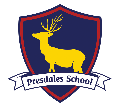 Friday 12 January 2024Interview panel:		Matthew Warren (Headteacher)				Chris Huckle (Catering Manager)2.00 pmSarah Bray